   The Sickle Cell Association of BC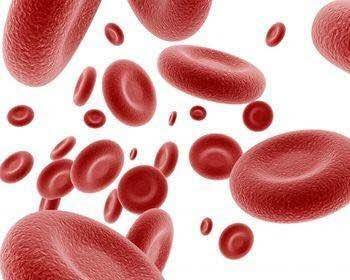 Volunteer Application FormThank you for your interest in volunteering with the Sickle Cell Association of BC (SCBC). ). Please complete the form below and return it to the Sickle Cell Association of BC, 322-104-1015 Columbia Street, New Westminster, BC, V3M 6V3. Phone: 778-710-0024. Or visit us at our website at www.sicklecellassociationofBC.com. Please feel free to attach additional sheets to answer questions as necessary.Please feel free to attach additional sheets to answer questions as necessary.Volunteer’s Information First Name						Last Name|  |  |  |  |  |  |  |  |  |  |  |  |  |  |  |  |  |  |  |  |  |   |  |  |  |  |  |  |  |  |  |  |  |  |  |  |  |  |  |  |  |  |  |  |  |  |  |  |  |  |  |Mailing Address						Suite or Apt Number|  |  |  |  |  |  |  |  |  |  |  |  |  |  |  |  |  |  |  |  |  |   |  |  |  |  |  |  |  |  |  |  |    |  |  |  |  |  |  |  |  |  |  |  |  |  |  |  |  |  |  |City							Province			Postal Code|  |  |  |  |  |  |  |  |  |  |  |  |  |  |  |  |  |  |  |  |  |   |  |  |  |  |  |  |  |  |  |  |  |  |   |  |  |  |  |  |  |  |  |  |  |  |  |  |  |  |  |Phone / Cell ______________________  E-mail Address / Website ___________________Volunteer’s Experience, Background & InterestsCurrent Employer: ___________________________________________________________________________________Position: ___________________________________________________________________________________________Previous Non-Profit volunteer ExperienceHave you previously worked as a volunteer with a Non-Profit organization?  Yes	NoIf Yes: Please give us some details on your past experience(s). What did you enjoy about the role?  Was there anything that you did not enjoy?  What was the overall experience like and what did you gain from it?____________________________________________________________________________________________________________________________________________________________________________________________________________________________________________________________________________________________________________________________________________________________________________________________________________________________________________________________________________________________________________________________________________________________________________________________________________Interest in Sickle Cell Community and the Sickle Cell Association of BCWhy are you interested in Volunteering for the Sickle Cell Association of BC?________________________________________________________________________________________________________________________________________________________________________________________________________________________________________________________________________________________________________________________________________________________________________________________________________What professional skills and experience do you have that you feel would be an asset to Sickle Cell Association of BC?   How do you feel you can contribute to helping the Sickle Cell Association of BC work towards its vision of a better life for Canadians living with Sickle Cell? ________________________________________________________________________________________________________________________________________________________________________________________________________________________________________________________________________________________________________________________________________________________________________________________________________What would you gain from the experience of being a Volunteer?________________________________________________________________________________________________________________________________________________________________________________________________________________________________________________________________________________________________________________________________________________________________________________________________________Are there any particular areas of our work that you are really passionate about and in which you want to be engaged?  Is there anything you do not want to do/are not comfortable doing as a Volunteer? (For example: I would like to be involved with fundraising and special events but I do not enjoy office work; or, I enjoy researching and writing grants but I am not interested in public speaking: or, I have experience in social work and would be interested in helping to develop psychosocial resources but fundraising is not for me, etc.)______________________________________________________________________________________________________________________________________________________________________________________________________________________________________________________________________________________________________________________________________________________________________________________________________________________________________________________________________________________________________________________________________________________________________________________________________________________________________________________________________________________________________________Volunteer Positions: Please mark areas of expertise or interest: Office support – administrationHuman resourcesVolunteer recruitmentVolunteer training / orientationCoaching / mentoringCustomer / patient service & supportGovernance and policyLeasing with stakeholdersPublic relationsCommunicationsSupport groups and information sessionsEvent planning Food preparationTransportationArticle and newsletter materials development Fundraising             Volunteer Positions:Please mark areas of expertise or interest: Grant writing and researchHealth promotion-education and awareness, public speaking, or medical writing / articlesNewsletter writing / articles, newsletter and magazine designWebsite development and designGraphic and logo designSocial media and crowd fundingComputer and technical supportMembership drivesSponsorshipBlood and stem cell drivesCanvassingAwareness and outreach activitiesChildren and youth activitiesPublic speakingResearch and medicineLegalAccounting and bookkeepingFinancial: please specify ________________________________________________________________________Body work (ie. massage, physiotherapy, cranial sacral, chiropractic, Reiki, Shiatsu, etc). Please specify: ____________________________________________________________________________________________________________________________________________________________________________________________________________________________________________________________________________________Other: please specify___________________________________________________________________________________________________________________________________________________________________________________________________________________________________________________________________________________________________________________________________________________________________________________________________________________________________________________________________________________Do you have any past experience in these areas?  YES		NO (but would like to gain experience)If you do have past experience please list the organization’s name and supervisor’s contact information. Please start with the most recent and provide the dates of volunteering. Or attach resume________________________________________________________________________________________________________________________________________________________________________________________________________________________________________________________________________________________________________________________________________________________________________________________________________________________________________________________________________________________________________________________________________________________________________________________________________________________________________________________________________________________________________________________________________________________________________________________________________________________________________________________________________________________________________________________________________________________________________________________________________________________________________________________________________________________________________________________________________________________________________________________________________________________Education: Please specify: College level education: ____________________________________________________________Undergraduate degree: ______________________________________________________________Post graduate degree: _______________________________________________________________Doctorate level or higher_____________________________________________________________Languages:Please list any languages you may speak (spoken and or written): ________________________________________________________________________________________________________________________________________________________________________________________________________________________________________________________________________________________________________________________________________________________________________________________________________Do you have up-to-date first aid, nursing or medical skills? YES 			NOPlease specify: ________________________________________________________________________________________________________________________________________________________________________________________________________________________________________________________________________________________________________________________________________________________________________________________________________If you wish to, please include any other information you feel would help us to find the perfect Volunteer role for you that will allow you to get the most out of your experience.  ________________________________________________________________________________________________________________________________________________________________________________________________________________________________________________________________________________________________________________________________________________________________________________________________________________________________________________________________________________________________________________________________________________________________________________________________________________________________________________________________________________________________________________________________________________________________________________________________________________Approximately, how much time per week/month would you like to commit to your Volunteer role?__________________________________________________________________________________________________Are you interested in a short term or longer term project?__________________________________________________________________________________________________When is the best time to reach you?__________________________________________________________________________________________________Please write a list of 3 references and your relationship to them, with their phone numbers, address, and email.____________________________________________________________________________________________________________________________________________________________________________________________________________________________________________________________________________________________________________________________________________________________________________________________________________________________________________________________________________________________________________________________________________________________________________________________________________________________________________________________________________________________________________________________________________________________________________________________________________________________________________________________________________________________________________________________________________________________________________________________________________________Comments (optional): ________________________________________________________________________________________________________________________________________________________________________________________________________________________________________________________________________________________________________________________________________________________________________________________________________________________________________________________________________________________________________________________________________________________________________________________________________________________________________________________________________________________________________________________________________________________________________________________________________________________________________________________________________________________________________________________________________________________________________________________________________________________________________________________________________________________________________________________________________________________________________________________________________________________________________________________________________________________________________________________________________________________________________________________________________________________________________________________________________________________________________________________________________________________________________________________________________________________________How did you hear about the Sickle Cell Association of BC (SCBC)?NewsletterTVRadioWebsiteOther: please specify ________________________________________________________________________volunteer’s signature: _____________________________________________________________________________Date: _____________________________________________________________________________